MathsLO: To divide by 10870 ÷ 10 = 69 ÷ 10 = 3280 ÷ 10 = 758÷ 10 = 125 ÷ 10 = 25.3 ÷ 10 = 6000 ÷ 10 = 7.8 ÷ 10 =  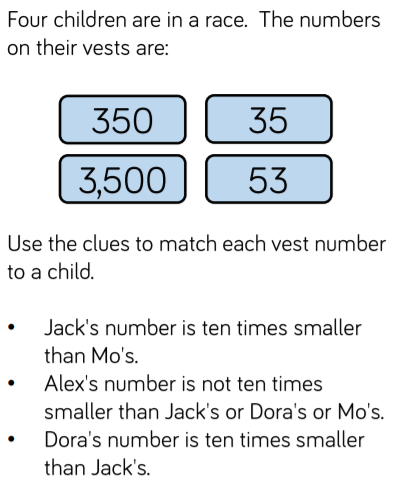 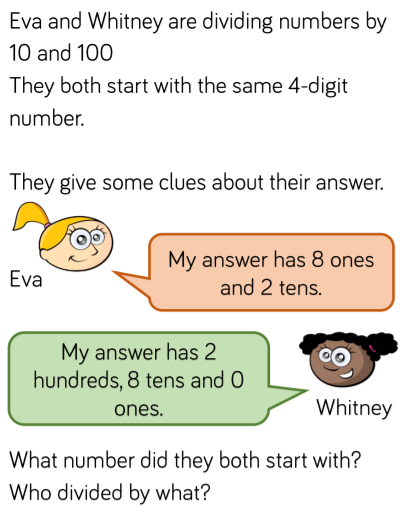 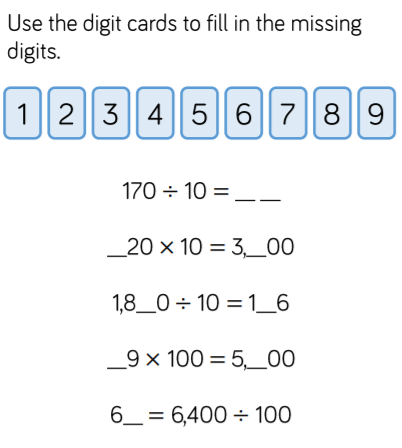 